Odbor mládeže Rady ČRS, z. s.,ve spolupráci s odborem mládeže ČRS, z. s.,                 Východočeským územním svazem Hradec Králové a s ČRS, z. s. místní organizace Jaroměř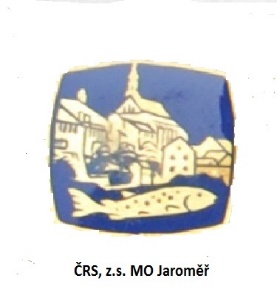 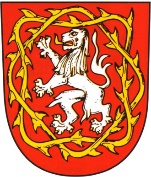 Český rybářský svaz, z.s.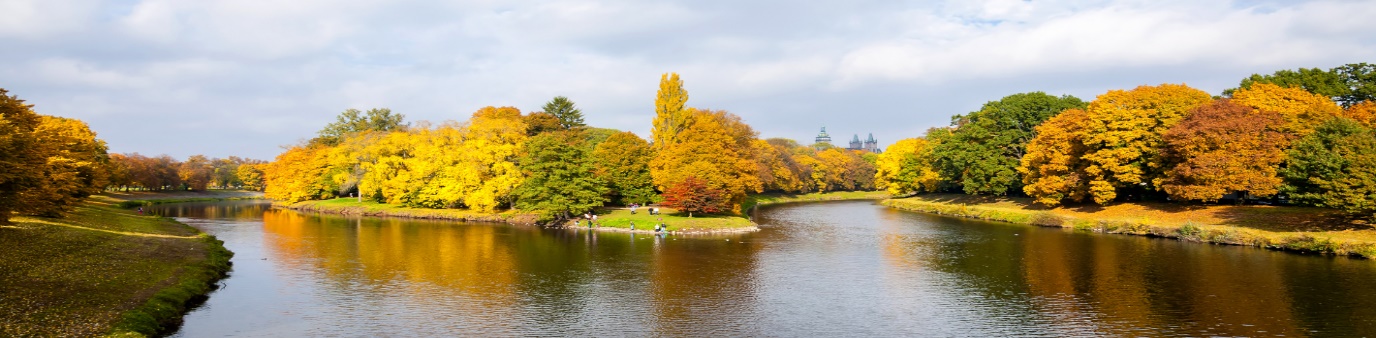 Východočeský územní svaz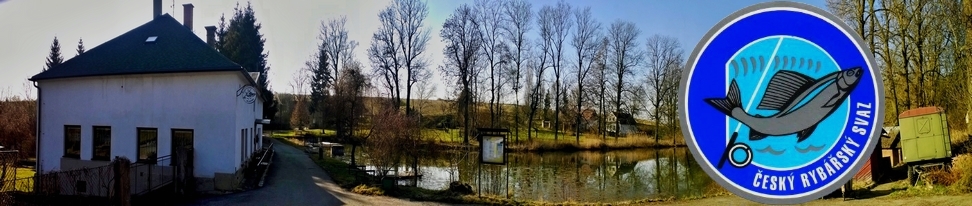 Český rybářský svaz, z.s.Místní organizace JaroměřpořádajíSETKÁNÍ   RYBÁŘSKÉ   MLÁDEŽEJaroměř2. – 4. září 2022VŠEOBECNÉ   POKYNYPřihlášky:	Zašlete na přiloženém tiskopise nejpozději do 20. srpna 2022 na adresu :Oddělení sportu a mládeže Rady ČRS – hnizdilova@rybsvaz.czKopii zašlete na adresu – cerveny_jaroslav@centrum.czDoprava :Individuální do místa konání a v průběhu konáníAdresa ubytování družstev : internát, Studničkova 176, 551 01 Jaroměř Stravování :Zajištěno Školní jídelna Na Karlově - Jaroměř  včetně pitného režimuÚhrada nákladů :Územní svazy hradí svým účastníkům cestovné S sebou :Jednotné oblečení družstevOblečení dle počasí, mokrá i sportovní variantaKartička zdravotní pojišťovnyLáhev na pitíDle uvážení rybářské náčiníJednotlivé ÚS odpovídají za příkladné škody způsobené nevhodným chováním svých účastníků setkání.POŘADATELÉHlavní pořadatel:		                                 Jaroslav Červený, DiS.Zástupce hlavního pořadatele	:		Jaroslav KynčlČESTNÍ HOSTÉPředseda ČRS, z. s.:	                           PhDr. Mgr. Ing. Karel Mach, MSc., MBAPředseda ČRS, z. s. Vč.ÚS Hradec Králové:  	                      Václav HorákPředseda odboru mládeže ČRS, z. s.:       	                      Jiří MarekKontakty:Jaroslav Červený, DiS.      	tel: 603327330Jaroslav Kynčl 		 	tel. 603148644Email:     cerveny_jaroslav@centrum.cz            yarin1@seznam.czČasový harmonogram – Setkání mládeže ČRS 2022Pátek 2.9.202215:30 – 16:30 hod.  Příjezd, prezentace, ubytování 16:30 – 17:00 hod.  Slavnostní zahájení17:30 – 18:00 hod.  Večeře, Školní jídelna Na Karlově Jaroměř18:30 – 20:00 hod.  Podzemní chodby Josefov 20:00 – 22:00 hod.  Volný program, prohlídka Josefova a Jaroměře22:00 hod.	        Večerka22:15 hod.	        Porada vedoucíchSobota 3.9.20227:00 hod.  		Budíček7:30 – 8:00 hod.	Snídaně, Školní jídelna Na Karlově Jaroměř08.15 hod.           	Odjezd  auty do ZOO Dvůr Králové nad Labem09:00 hod.                    Sraz u vchodu do ZOO + připravený program,                                         Přemístění se k Safari busu, projížďka Safari busem +                                                 Prohlídka ZOO + soutěž pro účastníky setkání12:00 hod   	 	 oběd balíčky12: 30 – 14:00 hod.      další prohlídka ZOO14:00 hod.                      odjezd do Jaroměře, Dolní Dolce č. 1 15:00 – 18:00 hod. 	  soutěže, přednáška na životní prostředí a život kolem                                                         				  vody, rybolov Jaroměř – Dolní Dolce č. 118:00 – 18:30 hod.        večeře Jaroměř -Dolní  Dolce č. 118:30 – 22:00 hod.        Finále setkání, vyhodnocení soutěží, přátelské 				              posezení, grilování, kytara22:30 hod.                       Večerka22:30 hod.                       Porada vedoucíchNeděle 4.9.20227:30 hod.            	   Budíček7:45 – 8:30 hod.  	   Snídaně, Školní jídelna Na Karlově Jaroměř8:30 – 9:00 hod.	   Úklid a předání ubytovacích prostor9:00 – 12:00  hod. 	   Návštěva Záchranné stanice pro zraněné volně žijící 				   živočichy v Jaroměři     			              Ukázka policejních psů + výcvik  12:30 – 13:00 hod.  	  Oběd, Školní jídelna na Karlově Jaroměř13:30 hod. 		  Odjezd – Ukončení setkání mládežePořadatel může upravit program a propozice podle aktuální zdravotní situace s ohledem na povolení a pokyny vlády ČRPŘIHLÁŠKA  SETKÁNÍ RYBÁŘSKÉ MLÁDEŽE 2022vedoucí družstva:                                                                        (jméno, adresa včetně PSČ, datum narození, tel. spojení vedoucí družstva:                                                                        (jméno, adresa včetně PSČ, datum narození, tel. spojení Přihlášky posílejte nejpozději do 20.8.2021 na adresu: Oddělení sportu a mládeže Rady ČRS  hnizdilova@rybsvaz.cz  a kopie na cerveny_jaroslav@centrum.cz .Územní svaz Územní svaz Počet účastníků Kategorie Jméno a příjmení Jméno a příjmení Datum narození Bydliště (včet PSČ) Bydliště (včet PSČ) ně Člen  MO ČRS Žák Žák Žák Žák Žák Žák Žák Žák Žákyně Žákyně Junior Junior 